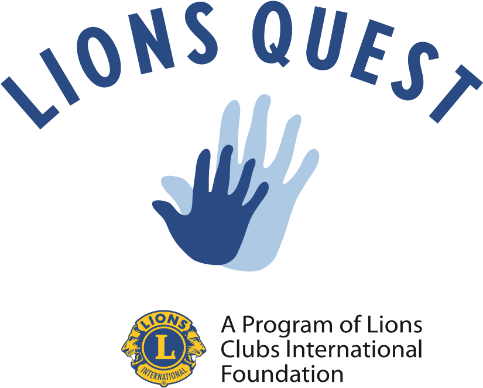 Lions Quest: Skills for Adolescence
Student SurveyPre SurveyName of the respondent: (Optional): ___________________________________________Date ____________________________________________________________________There are no right or wrong answers on the survey. None of your answers will be seen by parents, caregivers, or other students.Your birthday		Fill in the circle Are you:	① Male		② FemaleType of Family you live with?①Nuclear				③ Extended					②Joint					Family Members You live with? (Pick only one)①Mother 				③ Grand Parents					②Father				④othersWhat grade are your in?①3rd	②4th		③5th		④6th		⑤7th⑥8th	⑦9th		⑧10th		⑨11th		⑩12thWhat Marks do you generally get in school? (Pick only one)①Mostly A’s(90-100)		③ Mostly C’s(70-79)			⑤ D’s or lower (less than 60)②Mostly B’s(80-89)		④Mostly D’s(60-69)		About how many days were you absent from school last year? (Pick only one)①None	②1-2 days	③3-6 days	④7-15 days	⑤16 or more days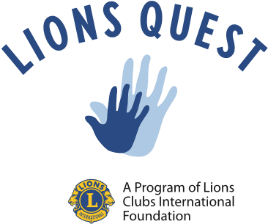 Circle one:           Pre Survey            Post SurveyMonth of your birthdayMonth of your birthdayJan○Feb○Mar○Apr○May○Jun○Jul○Aug○Sep○Oct○Nov○Dec○Year of your birthdayYear of your birthday1997○1998○1999○2000○2001○2002○2003○2004○2005○2006○2007○2008○2009○2010○Directions: Circle the word for each statement to tell us if you agree or disagree.Section A1.   Your personal values play a role in the decisions that you make.AgreeDisagree2.   When you are successful, it is best not to talk about it with others.AgreeDisagree3.   The only way to know how someone is feeling is if they tell you.AgreeDisagree4.   I am comfortable talking about my success.AgreeDisagree5.   A long term goal is achieved through a series of short term goals.AgreeDisagree6.   It is not normal for people my age to experience stress.AgreeDisagree7.   It is impossible to manage stress through the use of  “stress management techniques”.AgreeDisagree8.   I do my best in school, even- when the work is hard.AgreeDisagree9.   You can change negative thoughts and emotions into positive thoughts and emotions.AgreeDisagree10. If you have to ask questions during a conversation, it shows that you are not listening.AgreeDisagree11. Putting someone down is one way to get them to want to change their negative behaviors.AgreeDisagree12. Emotions are often tied to others people’s behaviors.AgreeDisagreeSection B13. Positive influences can sometimes lead to negative behaviors that result in unhealthy life choices.AgreeDisagree14. 14. Companies only advertise because they want you to have all the facts about their products and services.AgreeDisagree15. Smoking cigarettes can leave yellow stains on your fingertips.AgreeDisagree16. Nicotine is the ingredient in cigarette that causes addiction.AgreeDisagree17. Most teenagers drink alcohol.AgreeDisagree18. Kids that drink alcohol look more grown up.AgreeDisagree19. Alcohol can make you feel depressed and sad.AgreeDisagree20. Smoking marijuana makes regular things seem more interesting.AgreeDisagree21. Peer pressure always leads to negative behavior.AgreeDisagree22. Drinking alcohol can make you feel thirsty.AgreeDisagree23. Taking medicine that was prescribed to someone else is OK as long as an adult gives it to you.AgreeDisagree24. Smoking causes your teeth to turn yellow or brownAgreeDisagree25. Once you start smoking cigarettes, it’s pretty easy to quit.AgreeDisagreeDirections: Circle the answer that best describes your beliefs or actions.Directions: Circle the answer that best describes your beliefs or actions.Directions: Circle the answer that best describes your beliefs or actions.Directions: Circle the answer that best describes your beliefs or actions.Directions: Circle the answer that best describes your beliefs or actions.Section CSection CSection CSection CSection C26. I worry about violence in school.Strongly Disagree①Disagree ②Agree③Strongly Agree④27. Students at this school are often bullied.Strongly Disagree①Disagree ②Agree③Strongly Agree④28. Students at this school are often threatened.Strongly Disagree①Disagree ②Agree③Strongly Agree④29. Students at this school are often bullied because of certain characteristics(for example, their socio economic status, religion, or weight).Strongly Disagree①Disagree ②Agree③Strongly Agree④30. I sometimes stay at home because I don’t feel safe at school.Strongly Disagree①Disagree ②Agree③Strongly Agree④31. Adults in this school are usually willing to make time to give students extra help.Strongly Disagree①Disagree ②Agree③Strongly Agree④32. Most students in my school don’t get along very well together.Strongly Disagree①Disagree ②Agree③Strongly Agree④33. Most students in my school treat each other with respect.Strongly Disagree①Disagree ②Agree③Strongly Agree④34. Most students in my school give up when they can’t solve a problem easily.Strongly Disagree①Disagree ②Agree③Strongly Agree④35. Most students in my school think it’s OK to fight if someone insults them.Strongly Disagree①Disagree ②Agree③Strongly Agree④36. Most students in my school say mean things to other students when they think they deserve it.Strongly Disagree①Disagree ②Agree③Strongly Agree④37. Most students in my school think it is OK to cheat if other students are cheating.Strongly Disagree①Disagree ②Agree③Strongly Agree④38. Most students in my school try to do a good job on school work even when it is not interesting.Strongly Disagree①Disagree ②Agree③Strongly Agree④39. My teachers try to connect what I am learning in school to life outside of the classroom.Strongly Disagree①Disagree ②Agree③Strongly Agree④40. My teachers encourage me to share ideas about things we are studying in class.Strongly Disagree①Disagree ②Agree③Strongly Agree④41. Adults in this school apply the same rules to all students equally.Strongly Disagree①Disagree ②Agree③Strongly Agree④42. Adults in this school are usually willing to make the time to give students extra help.Strongly Disagree①Disagree ②Agree③Strongly Agree④